ПОЯСНИТЕЛЬНАЯ ЗАПИСКА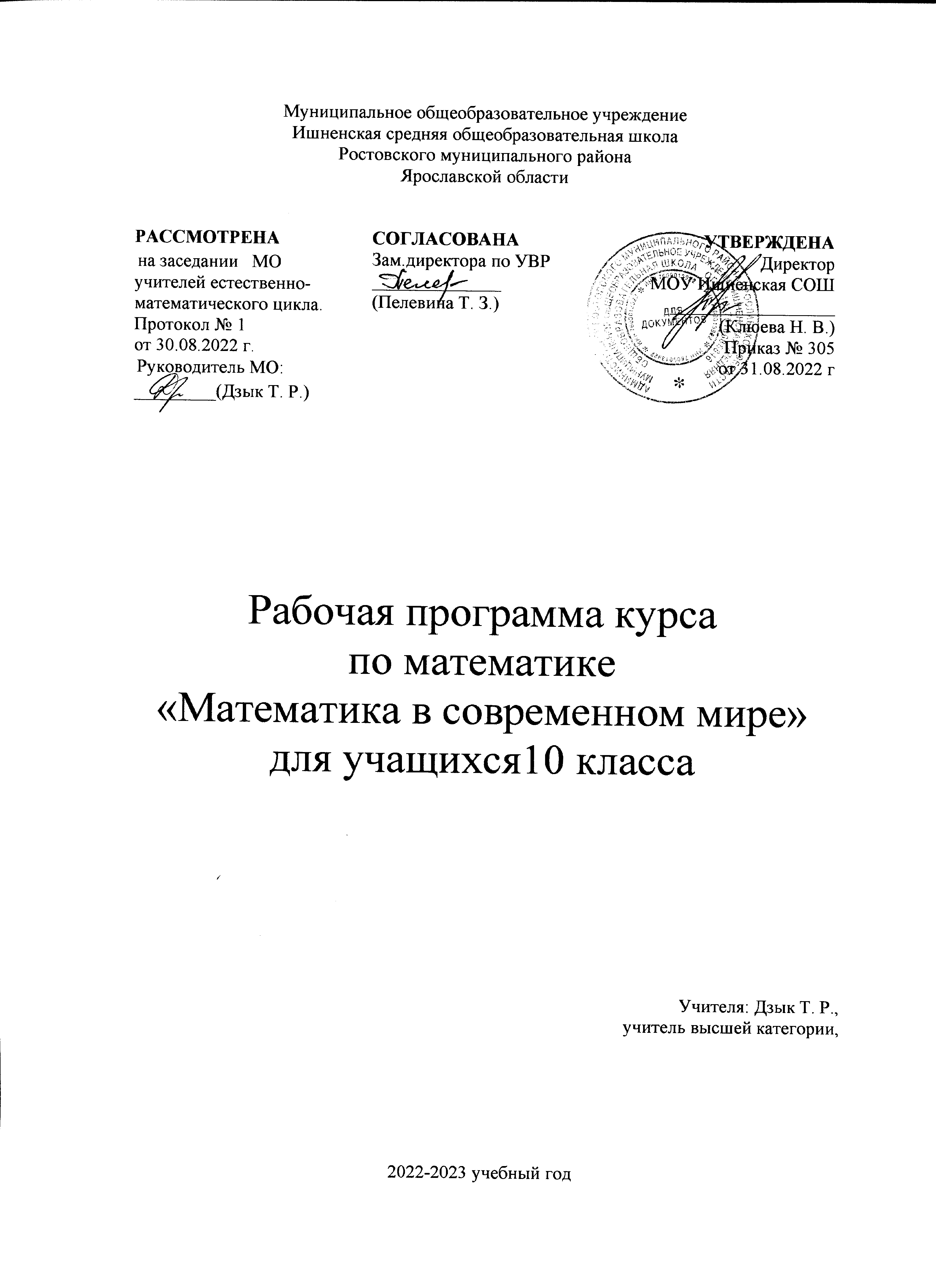 Большая часть программы курса – геометрическая, составлена на основе книги «Геометрия. Задачи на готовых чертежах по стереометрии» 10-11 классы. Автор-составитель Г. И. Ковалёва. – Волгоград: изд. «Учитель», 2014 г.Ковалева Галина Ивановна - доктор педагогических наук, доцент кафедры методики преподавания математики ВГСПУ.Актуальность. С первых уроков стереометрии актуальна проблема построения плоских чертежей пространственных фигур. Частично решить ее помогут задачи на готовых чертежах. При их использовании учащиеся видят примеры изображений пространственных фигур, учатся «читать» плоские чертежи пространственных объектов, находить ошибки в предложенных чертежах.Задачи по готовым чертежам способствуют активизации мыслительной деятельности учащихся. Обучают их умению грамотно рассуждать, доказывать. Задачи указанного типа оказывают неоценимую помощь в усвоении и закреплении новых понятий и теорем. При их решении учащиеся не только проговаривают теоретические положения, но и запоминают методы рассуждений.При решении вычислительной задачи готовый чертеж служит опорой для восприятия и помогает учащимся провести анализ условия, открыть способ решения.Для учащихся очень важно держать в «уме» всю задачу. Это развивает внимание, память, умение концентрироваться.Наличие готового чертежа позволяет решить большее количество задач по стереометрии, в результате чего учащиеся учатся сопоставлять, противопоставлять, находить общее в задачах и видеть различия, выводить обобщение.Задачи на готовых чертежах позволяют учителю поддерживать высокий темп работы учащихся, предупреждать их типичные ошибки. Использование указанных задач призвано помочь учащимся на следующем этапе решения задачи, когда необходимо самим построить чертеж по условию задачи.Кроме данной книги используются «Рабочая тетрадь. Геометрия.» В. А. Смирнова и другие источники. А также учащиеся знакомятся с материалы ЕГЭ разных лет, работают по вариантам ЕГЭ под редакцией И. В. Ященко, используют различные интернет-платформы для подготовки к ЕГЭ, изучают материал, выходящий за рамки школьной программы, но встречающийся на экзамене.РЕЗУЛЬТАТЫ ОСВОЕНИЯ КУРСА ВНЕУРОЧНОЙ ДЕЯТЕЛЬНОСТИ.Личностные:ответственное отношение к учению, готовность и способность обучающихсясаморазвитию и самообразованию на основе мотивации к обучению и познанию;осознанный выбор и построение дальнейшей индивидуальной траектории образования на базе ориентировки в мире профессий и профессиональных предпочтений с учётом устойчивых познавательных интересов, а также на основе формирования уважительного отношения к труду, развитие опыта участия в социально значимом труде;умение контролировать процесс и результат учебной и математической деятельности;критичность мышления, инициатива, находчивость, активность при решении математических задач.Метапредметные:1) умение самостоятельно определять цели своего обучения, ставить и формулировать для себя новые задачи в учёбе, развивать мотивы и интересы своей познавательной деятельности;2) умение соотносить свои действия с планируемыми результатами, осуществлять контроль своей деятельности в процессе достижения результата, определять способы действий в рамках предложенных условий и требований, корректировать свои действия в соответствии с изменяющейся ситуацией;3) умение определять понятия, создавать обобщения, устанавливать аналогии, классифицировать, самостоятельно выбирать основания и критерии для классификации;4) умение устанавливать причинно-следственные связи, строить логическое рассуждение, умозаключение (индуктивное, дедуктивное и по аналогии) и делать выводы;5) развитие компетентности в области использования информационно-коммуникационных технологий;6) умение выдвигать гипотезы при решении задачи, понимать необходимость их проверки;7) понимание сущности алгоритмических предписаний и умение действовать в соответствии с предложенным алгоритмом.Предметные:1) осознание значения математики для повседневной жизни человека;2)развитие умений работать с учебным математическим текстом (анализировать, извлекать необходимую информацию), точно и грамотно выражать свои мысли с применением математической терминологии и символики, проводить классификации, логические обоснования;3)умение различать высказывания и иные типы   предложений, а также представлять сложные	высказывания	как	результат	операций	над	простыми высказываниями.В результате изучения курса ученик научится:успешно решать стереометрические задачи;разбираться в решении задач на банковские кредиты и вклады;решать тестовые задачи различными способами;увидит некоторые лайфхаки для решения заданий ЕГЭ.Ученик получит возможность:не теряться на экзамене при виде незнакомого материала.Тематическое планирование1 час в неделю, всего 34 чКалендарно-тематическое планирование 1 ч в неделю, всего 34 чЛитература.1. Геометрия. Задачи на готовых чертежах по стереометрии. 10-11 классы. Г. И. Ковалёва. Волгоград: изд «Учитель», 20142. Б. Г. Зив Задачи к урокам геометрии 7-11 классы. Санкт-Петербург НПО «Мир и семья-95», изд «Акация», 19953. Денисова О. К. Математика. Геометрия. Подготовка к ЕГЭ. – Саратов: «Лицей», 20164. https://ege.sdamgia.ru/5. http://alexlarin.net/6. Математика 2022. 30 вариантов ЕГЭ. Под редакцией И. В. Ященко – М: АСТ, 2022.7. Учебные платформы «Учи.ру», «ЯКласс», РЭШ.№п/пСодержание материалаКол часовЦОР1Правила проведения экзамена12Повторение материала по геометрии 7-9 классов7https://resh.edu.ru/subject/lesson/4677/start/19037/ https://resh.edu.ru/subject/lesson/4747/start/125589/ 3Решение планиметрических задач ЕГЭ8https://ege.sdamgia.ru/ 4Сложные планиметрические задачи ЕГЭ. Задача 166https://ege.sdamgia.ru/5Перпендикулярность прямых и плоскостей3https://resh.edu.ru/subject/lesson/4724/start/20411/ 6Параллельность прямых и плоскостей3https://resh.edu.ru/subject/lesson/6065/start/125651/ 7Многогранники5https://resh.edu.ru/subject/lesson/6018/start/221550/ 8Итоговое занятие1Итого 34 ч№№ занятияСодержание материалаКол.часовСроки планСрокифакт11Правила проведения экзамена. Решение, обсуждение демонстрационного варианта ЕГЭ1 ч05.09Повторение материала по геометрии 7-9 классов7 ч21Соотношения между сторонами и углами треугольника12.09https://resh.edu.ru/subject/lesson/4677/start/19037/ 32Четырехугольники и их свойства19.09https://resh.edu.ru/subject/lesson/4747/start/125589/ 43Площади плоских фигур26.0954Окружность. Касательная к окружности. Вписанные и центральные углы03.1065Векторы. Метод координат на плоскости. Скалярное произведение векторов10.1076Правильные многоугольники17.1087Подобные треугольники24.10Решение планиметрических задач ЕГЭ8 ч9Решение прямоугольного треугольника07.11https://ege.sdamgia.ru/test?theme=79 10Решение равнобедренного треугольника14.11https://ege.sdamgia.ru/test?theme=90 11Треугольники общего вида21.11https://ege.sdamgia.ru/test?theme=96 12Параллелограммы 28.11https://ege.sdamgia.ru/test?theme=102 13Трапеция05.12https://ege.sdamgia.ru/test?theme=94 14Касательная, хорда, секущие12.12https://ege.sdamgia.ru/test?theme=112 15Центральные и вписанные углы19.12https://ege.sdamgia.ru/test?theme=111 16Вписанные и описанные окружности26.12https://ege.sdamgia.ru/test?theme=113 Сложные планиметрические задачи ЕГЭ. Задача 166 ч171Многоугольники и их свойства16.01https://ege.sdamgia.ru/test?theme=276 182Окружности и системы окружностей23.01https://ege.sdamgia.ru/test?theme=277 193Окружности и треугольники30.01https://ege.sdamgia.ru/test?theme=278 204Окружности и четырехугольники06.02https://ege.sdamgia.ru/test?theme=279 215Решение задачи 16 из вариантов ЕГЭ13.02226Решение задачи 16 из вариантов ЕГЭ20.02Перпендикулярность прямых и плоскостей3231Теорема о трех перпендикулярах27.02https://resh.edu.ru/subject/lesson/4724/start/20411/   242Угол между прямой и плоскостью06.03253Расстояние от точки до прямой13.03Параллельность прямых и плоскостей3261Параллельные прямые в пространстве. Скрещивающиеся прямые 20.03https://resh.edu.ru/subject/lesson/6065/start/125651/ 272Параллельность прямой и плоскости. Параллельность плоскостей03.04283Решение стереометрических задач из вариантов ЕГЭ10.04Многогранники 5291Прямой и прямоугольный параллелепипеды17.04https://resh.edu.ru/subject/lesson/6018/start/221550/ 302Треугольная призма. Четырехугольная призма24.04313Шестиугольная призма26.04324Треугольная пирамида. Площадь боковой поверхности15.05335Четырехугольная и шестиугольная пирамиды22.0534Итоговое занятие129.05Всего 34 ч